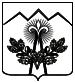 АДМИНИСТРАЦИЯ МАХОШЕВСКОГО СЕЛЬСКОГО  ПОСЕЛЕНИЯМОСТОВСКОГО РАЙОНАПОСТАНОВЛЕНИЕот  25.11.2016				       	                               № 181станица МахошевскаяО внесении изменений в постановление администрации Махошевского сельского поселения Мостовского района от 5 мая 2015 года № 22  «О квалификационных требованиях к профессиональным знаниям и навыкам, необходимым для исполнения должностных обязанностей муниципальными служащими в администрации Махошевского сельского поселения Мостовского района»В соответствии с федеральными законами от 30 июня 2016 года №224-ФЗ «О внесении изменений в Федеральный закон «О государственной гражданской службе Российской Федерации», от 2 марта 2007 года №25-ФЗ «О муниципальной службе в Российской Федерации», решением Совета Махошевского сельского поселения Мостовского района от 26 октября 2016 года № 97 «О внесении изменений в решение Совета Махошевского сельского поселения Мостовского района от 1 апреля 2016 года № 80 «О муниципальной службе в муниципальном образовании Махошевское сельское поселение Мостовского района» п о с т а н о в л я ю:1. Внести в приложение к постановлению администрации Махошевского сельского поселения Мостовского района от 5 мая 2015 года № 22  «О квалификационных требованиях к профессиональным знаниям и навыкам, необходимым для исполнения должностных обязанностей муниципальными служащими в администрации Махошевского сельского поселения Мостовского района» следующие изменения:1)раздел 3 «Квалификационные требования к уровню профессионального образования» изложить в новой редакции: «3.Квалификационные требования к уровню профессионального образования3.1.Для замещения должности муниципальной службы требуется соответствие квалификационным требованиям к уровню профессионального образования, стажу муниципальной службы или работы по специальности, направлению подготовки, знаниям и умениям, которые необходимы для исполнения должностных обязанностей, а также при наличии соответствующего решения главы Махошевского сельского поселения Мостовского района – к специальности, направлению подготовки:1)по ведущим должностям муниципальной  службы - высшее образование по профилю деятельности администрации Махошевского сельского поселения Мостовского района или по профилю замещаемой должности; 2)по старшим и младшим должностям муниципальной службы - среднее профессиональное образование по профилю замещаемой деятельности.3.2.Квалификационные требования к уровню профессионального образования, стажу муниципальной службы или стажу работы по специальности, направлению подготовки, необходимым для замещения должностей муниципальной службы, устанавливаются постановлением администрации Махошевского сельского поселения Мостовского района на основе типовых квалификационных требований для замещения должностей муниципальной службы, которые определяются законом Краснодарского края в соответствии с классификацией должностей муниципальной службы. Квалификационные требования к знаниям и умениям, которые необходимы для исполнения должностных обязанностей, устанавливаются в зависимости от области и вида профессиональной служебной деятельности муниципального служащего могут также предусматриваться квалификационными требованиями к специальности, направлению подготовки.»;2)в разделе 4 приложения №1 и в приложении №2 по всему тексту исключить слова «(опыт)», «(опыту)».2.Общему отделу администрации Махошевского сельского поселения Мостовского района (Кривонос):1)обнародовать настоящее постановление в установленном порядке;2)организовать размещение настоящего постановления на официальном сайте администрации  Махошевского сельского поселения Мостовского района в сети Интернет.3.Контроль за выполнением настоящего постановления оставляю за собой. 4.Постановление вступает в силу со дня его официального  обнародования.Глава Махошевскогосельского поселения                                                                    С.Н.Стацунов